АТП                                                                 АвтобусПо регулируемым тарифамПо регулируемым тарифамПо регулируемым тарифамПо регулируемым тарифамПо регулируемым тарифамПо регулируемым тарифамПо регулируемым тарифамПо регулируемым тарифамПо регулируемым тарифамПо регулируемым тарифамПо регулируемым тарифамПо регулируемым тарифамНомер маршрутаКонечная остановкаДНИВремя работыРасчетное время отправления (интервал движения)Расчетное время отправления (интервал движения)Расчетное время отправления (интервал движения)Расчетное время отправления (интервал движения)Расчетное время отправления (интервал движения)Расчетное время отправления (интервал движения)Расчетное время отправления (интервал движения)Расчетное время отправления (интервал движения)2МелиораторовБудни7:30-19:457:30, 	8:35,	9:35,	10:30,	12:30,	13:30,	14:30,	15:30,	17:40,	18:45,	19:45.7:30, 	8:35,	9:35,	10:30,	12:30,	13:30,	14:30,	15:30,	17:40,	18:45,	19:45.7:30, 	8:35,	9:35,	10:30,	12:30,	13:30,	14:30,	15:30,	17:40,	18:45,	19:45.7:30, 	8:35,	9:35,	10:30,	12:30,	13:30,	14:30,	15:30,	17:40,	18:45,	19:45.7:30, 	8:35,	9:35,	10:30,	12:30,	13:30,	14:30,	15:30,	17:40,	18:45,	19:45.7:30, 	8:35,	9:35,	10:30,	12:30,	13:30,	14:30,	15:30,	17:40,	18:45,	19:45.7:30, 	8:35,	9:35,	10:30,	12:30,	13:30,	14:30,	15:30,	17:40,	18:45,	19:45.7:30, 	8:35,	9:35,	10:30,	12:30,	13:30,	14:30,	15:30,	17:40,	18:45,	19:45.2МелиораторовВыходн.7:30-19:457:30,	8:35,	9:35,	10:30,	12:30,	13:30,	14:30,	15:30,	17:40,	18:45,	19:45.7:30,	8:35,	9:35,	10:30,	12:30,	13:30,	14:30,	15:30,	17:40,	18:45,	19:45.7:30,	8:35,	9:35,	10:30,	12:30,	13:30,	14:30,	15:30,	17:40,	18:45,	19:45.7:30,	8:35,	9:35,	10:30,	12:30,	13:30,	14:30,	15:30,	17:40,	18:45,	19:45.7:30,	8:35,	9:35,	10:30,	12:30,	13:30,	14:30,	15:30,	17:40,	18:45,	19:45.7:30,	8:35,	9:35,	10:30,	12:30,	13:30,	14:30,	15:30,	17:40,	18:45,	19:45.7:30,	8:35,	9:35,	10:30,	12:30,	13:30,	14:30,	15:30,	17:40,	18:45,	19:45.7:30,	8:35,	9:35,	10:30,	12:30,	13:30,	14:30,	15:30,	17:40,	18:45,	19:45.ДачныйГеофизиков – 2 Будни6:25-19:406:25 12:10 13:45 19:406:25 12:10 13:45 19:406:25 12:10 13:45 19:406:25 12:10 13:45 19:406:25 12:10 13:45 19:406:25 12:10 13:45 19:406:25 12:10 13:45 19:406:25 12:10 13:45 19:40ДачныйГеофизиков – 2 Выходн.6:25-19:406:25 13:45 19:406:25 13:45 19:406:25 13:45 19:406:25 13:45 19:406:25 13:45 19:406:25 13:45 19:406:25 13:45 19:406:25 13:45 19:40ДачныйГеофизиков – 2  ЛЕТО6:25-19:296:25, 7:52, 9:19, 13:02, 14:29, 18:02, 19:29.6:25, 7:52, 9:19, 13:02, 14:29, 18:02, 19:29.6:25, 7:52, 9:19, 13:02, 14:29, 18:02, 19:29.6:25, 7:52, 9:19, 13:02, 14:29, 18:02, 19:29.6:25, 7:52, 9:19, 13:02, 14:29, 18:02, 19:29.6:25, 7:52, 9:19, 13:02, 14:29, 18:02, 19:29.6:25, 7:52, 9:19, 13:02, 14:29, 18:02, 19:29.6:25, 7:52, 9:19, 13:02, 14:29, 18:02, 19:29.По нерегулируемым тарифамПо нерегулируемым тарифамПо нерегулируемым тарифамПо нерегулируемым тарифамПо нерегулируемым тарифамПо нерегулируемым тарифамПо нерегулируемым тарифамПо нерегулируемым тарифамПо нерегулируемым тарифамПо нерегулируемым тарифамПо нерегулируемым тарифамПо нерегулируемым тарифамНомер маршрутаКонечная остановкаДНИВремя работыИнтервал движения (минуты)Интервал движения (минуты)Интервал движения (минуты)Интервал движения (минуты)Интервал движения (минуты)Интервал движения (минуты)Интервал движения (минуты)Интервал движения (минуты)16Мкр. Солнечный до 10 ч.до 10 ч.10-1111-1515-1616-20после 20после 2016Мкр. Солнечный Будни6:30-22:00151520152015252516Мкр. Солнечный Суббота7:00-21:30181823182318252516Мкр. Солнечный Воскрес.7:00-21:152020252025203030Управление транспорта, связи и дорог Администрации города Ханты-Мансийска, г. Ханты-Мансийск, ул. Пионерская 46, каб. 8, 9, 10, тел. (3467)39-39-07Управление транспорта, связи и дорог Администрации города Ханты-Мансийска, г. Ханты-Мансийск, ул. Пионерская 46, каб. 8, 9, 10, тел. (3467)39-39-07Управление транспорта, связи и дорог Администрации города Ханты-Мансийска, г. Ханты-Мансийск, ул. Пионерская 46, каб. 8, 9, 10, тел. (3467)39-39-07Управление транспорта, связи и дорог Администрации города Ханты-Мансийска, г. Ханты-Мансийск, ул. Пионерская 46, каб. 8, 9, 10, тел. (3467)39-39-07Управление транспорта, связи и дорог Администрации города Ханты-Мансийска, г. Ханты-Мансийск, ул. Пионерская 46, каб. 8, 9, 10, тел. (3467)39-39-07Управление транспорта, связи и дорог Администрации города Ханты-Мансийска, г. Ханты-Мансийск, ул. Пионерская 46, каб. 8, 9, 10, тел. (3467)39-39-07Управление транспорта, связи и дорог Администрации города Ханты-Мансийска, г. Ханты-Мансийск, ул. Пионерская 46, каб. 8, 9, 10, тел. (3467)39-39-07Управление транспорта, связи и дорог Администрации города Ханты-Мансийска, г. Ханты-Мансийск, ул. Пионерская 46, каб. 8, 9, 10, тел. (3467)39-39-07Управление транспорта, связи и дорог Администрации города Ханты-Мансийска, г. Ханты-Мансийск, ул. Пионерская 46, каб. 8, 9, 10, тел. (3467)39-39-07Управление транспорта, связи и дорог Администрации города Ханты-Мансийска, г. Ханты-Мансийск, ул. Пионерская 46, каб. 8, 9, 10, тел. (3467)39-39-07Управление транспорта, связи и дорог Администрации города Ханты-Мансийска, г. Ханты-Мансийск, ул. Пионерская 46, каб. 8, 9, 10, тел. (3467)39-39-07Отдела государственного автодорожного надзора по ХМАО – Югре, г. Ханты-Мансийск, ул. Шевченко 36А, тел. (3467) 32-64-60Отдела государственного автодорожного надзора по ХМАО – Югре, г. Ханты-Мансийск, ул. Шевченко 36А, тел. (3467) 32-64-60Отдела государственного автодорожного надзора по ХМАО – Югре, г. Ханты-Мансийск, ул. Шевченко 36А, тел. (3467) 32-64-60Отдела государственного автодорожного надзора по ХМАО – Югре, г. Ханты-Мансийск, ул. Шевченко 36А, тел. (3467) 32-64-60Отдела государственного автодорожного надзора по ХМАО – Югре, г. Ханты-Мансийск, ул. Шевченко 36А, тел. (3467) 32-64-60Отдела государственного автодорожного надзора по ХМАО – Югре, г. Ханты-Мансийск, ул. Шевченко 36А, тел. (3467) 32-64-60Отдела государственного автодорожного надзора по ХМАО – Югре, г. Ханты-Мансийск, ул. Шевченко 36А, тел. (3467) 32-64-60Отдела государственного автодорожного надзора по ХМАО – Югре, г. Ханты-Мансийск, ул. Шевченко 36А, тел. (3467) 32-64-60Отдела государственного автодорожного надзора по ХМАО – Югре, г. Ханты-Мансийск, ул. Шевченко 36А, тел. (3467) 32-64-60Отдела государственного автодорожного надзора по ХМАО – Югре, г. Ханты-Мансийск, ул. Шевченко 36А, тел. (3467) 32-64-60Отдела государственного автодорожного надзора по ХМАО – Югре, г. Ханты-Мансийск, ул. Шевченко 36А, тел. (3467) 32-64-60МО МВД России «Ханты-Мансийский» г. Ханты-Мансийск, ул. Дзержинского дом 11, телефоны дежурной части (3467) 398-104, 398-103, 102 и 112МО МВД России «Ханты-Мансийский» г. Ханты-Мансийск, ул. Дзержинского дом 11, телефоны дежурной части (3467) 398-104, 398-103, 102 и 112МО МВД России «Ханты-Мансийский» г. Ханты-Мансийск, ул. Дзержинского дом 11, телефоны дежурной части (3467) 398-104, 398-103, 102 и 112МО МВД России «Ханты-Мансийский» г. Ханты-Мансийск, ул. Дзержинского дом 11, телефоны дежурной части (3467) 398-104, 398-103, 102 и 112МО МВД России «Ханты-Мансийский» г. Ханты-Мансийск, ул. Дзержинского дом 11, телефоны дежурной части (3467) 398-104, 398-103, 102 и 112МО МВД России «Ханты-Мансийский» г. Ханты-Мансийск, ул. Дзержинского дом 11, телефоны дежурной части (3467) 398-104, 398-103, 102 и 112МО МВД России «Ханты-Мансийский» г. Ханты-Мансийск, ул. Дзержинского дом 11, телефоны дежурной части (3467) 398-104, 398-103, 102 и 112МО МВД России «Ханты-Мансийский» г. Ханты-Мансийск, ул. Дзержинского дом 11, телефоны дежурной части (3467) 398-104, 398-103, 102 и 112МО МВД России «Ханты-Мансийский» г. Ханты-Мансийск, ул. Дзержинского дом 11, телефоны дежурной части (3467) 398-104, 398-103, 102 и 112МО МВД России «Ханты-Мансийский» г. Ханты-Мансийск, ул. Дзержинского дом 11, телефоны дежурной части (3467) 398-104, 398-103, 102 и 112МО МВД России «Ханты-Мансийский» г. Ханты-Мансийск, ул. Дзержинского дом 11, телефоны дежурной части (3467) 398-104, 398-103, 102 и 112код для установки приложения «Умный транспорт» 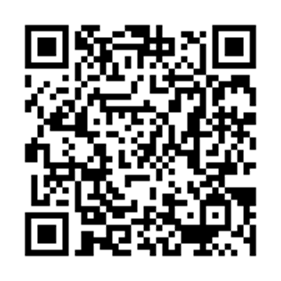 код для установки приложения «Умный транспорт» код для установки приложения «Умный транспорт» код для установки приложения «Умный транспорт» код для установки приложения «Умный транспорт» Расписание движения общественного транспорта 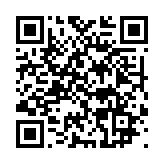 Расписание движения общественного транспорта Расписание движения общественного транспорта Расписание движения общественного транспорта Расписание движения общественного транспорта Расписание движения общественного транспорта 